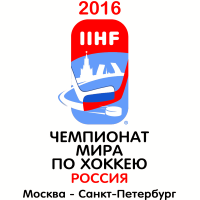 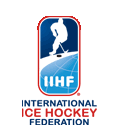 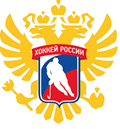 Регистрационная форма Международный Тренерский Симпозиум Международной Федерации Хоккея 2016Москва, 13-15 мая, 2016Роль главного тренера как лидера команды. Ключевые тенденции мирового хоккея и особенности современного тренировочного процесса										Дата:________________Страна /Федерация______________________________________________________________		Имя __________________________________________________________________________		Фамилия _____________________________________________________________________		Дата рождения ________________________________________________________________		Национальность _______________________________________________________________		Номер паспорта _______________________________________________________________Данным письмом я подтверждаю свое участие в международном тренерском симпозиуме IIHF 2016.Проживание на время проведения симпозиума организовано в отеле «Холидей Инн Сокольники 4*»Заселение в отель 13/05 в 15:00, освобождение номеров 15/05 в 12:00.Поздний выезд 15/05 в 18:00 оплачивается дополнительно. Стоимость – 25 Евро.  При необходимости, визовая поддержка оказывается «Городским Центром Бронирования и Туризма» - официальным тревел-партнером симпозиума. Стоимость визовой поддержки 20 Евро.    Регистрационный взнос является не возвратным и должен быть оплачен участниками до прибытия. Просьба отметить необходимые графы:Регистрация:Елена Столярчук Телефон:  + 7 495 231 33 44 доб. 591, моб.  +7 (962) 928-14-02, E-mail: StolyarchukEV@cbtc.ruВопросы:Даниил Куприянов 
Федерация Хоккея России Тел: +7(964) 728-11-42E-mail: d.kupriyanov@fhr.ruТип регистрационного взноса Поздний выезд (25 евро дополнительно )Способ оплаты Визовая поддержка 280 euroНужен Безналичный расчет Нужна380 euro ( вкл. проживание)Не нужен Авторизация кредитной карты Не нужна  